Visual Studio Community 2015Test BedCreate a TextBox for input and a TextBox for outputCreate two Button objects.   One to ‘do something’ with the input and the other to clear the Output text box.



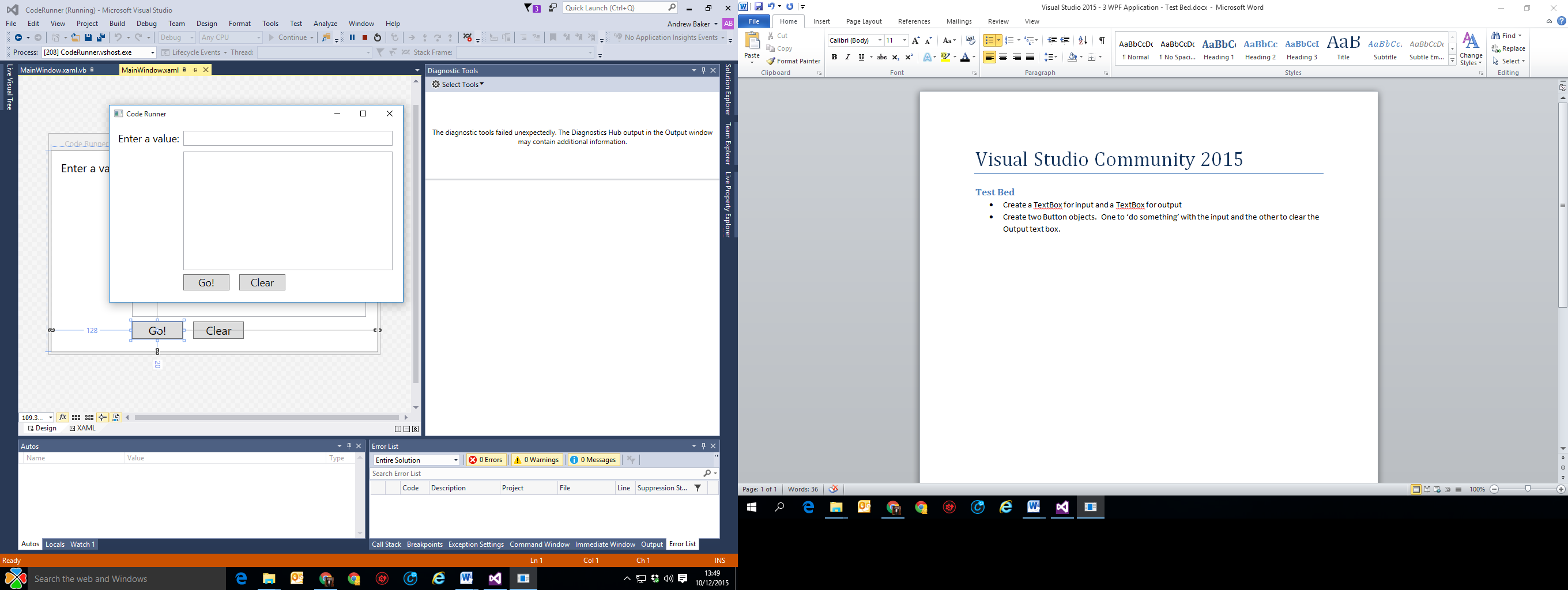 